XXXVII. KLUBOVÁ VÝSTAVA plemene COTON DE TULÉAR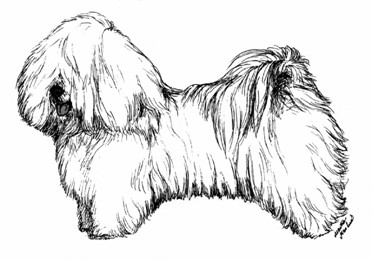 XXXVII. CLUB SHOW OF THE COTON DE TULÉAR BREEDDovolujeme si Vás pozvat na XXXVIII. Klubovou výstavu plemene Coton de Tuléar, která se bude konat v neděli 7. 4. 2024 na adrese: HOTEL AMERIKA, Samota 1099, 594 01 Velké Meziříčí.                       We would like to invite you to the XXXVIII. Club Exhibition of Coton de Tuléar breed, which will take place on Saturday, 
April  7th 2024 in the hotel AMERIKA, Samota 1099, 594 01 Velké Meziříčí. ._________________________________________________________________________________Uzávěrky přihlášek			I. 3.3.2024			II. 17.3.2024Entry Deadlines(Přestávka na oběd – upřesníme podle počtu vystavovatelů /Lunch break – time TBD, depending on number of shown dogs)Delegovaný rozhodčí			MONIKA BLAHA  ( A ) Delegated Judge__________________________________________________________________________________Zadávané titulyTitles and AwardsCAJC ČR, CAC ČR, Res. CAC ČR, Klubový vítěz mladých, Klubový vítěz, Klubový vítěz veteránů, Nejlepší štěně, nejlepší dorost, BOJ, BOV, BOB/BOS CAJC ČR, CAC ČR, Res. CAC ČR, Club Winner Junior, Club Winner, Club Winner of Veterans, Best Minor Puppy, Best Puppy, BOJ, BOV, BOB/BOS __________________________________________________________________________________SoutěžeCompetitionsDítě a pes 3-9 let, Junior Handling 9-13 let, Junior Handling 13-17 let, Nejlepší pár, Nejlepší chovatelská skupina, Nejlepší plemeník.Child and Dog 3-9 years, Junior Handling 9–13 years, Junior Handling 13–17 years, Best Couple, Best Breeder’s Group, Best Stud Dog__________________________________________________________________________________Online přihlašování			www.dogoffice.czOnline Entry Přihlašování probíhá pouze prostřednictvím DogOffice a platbou na účet, a to buď převodem na klubový účet č. 1023794637/5500 Při platbě uvádějte jako variabilní symbol své identifikační číslo (případně telefonní, pokud nejste členem klubu).Pokud jste přihlášku v DogOffice vyplnili správně, systém vám obratem potvrdí její přijetí e-mailem. Online entry through DogOffice (link above), payment to the account.Exhibitors from abroad: will you please pay only by EURO SEPA payment form to the Club account, please remember to state the account name as well. In case of additional bank charges you will be asked to cover the respective amount.Account Name: Klub Coton Euro, IBAN CZ35 5500 0000 0010 2379 4522, SWIFT/BIC: RZBCCZPP, Raiffeisenbank a.s., Hvězdova 1716/2b • PO box 64 • 140 78 Praha 4Please state your ID number (or phone number in case you are not a club´s member) as the payment reference.The Dogoffice system confirms acceptance of your entry form by return if it was filled in correctly.1)při vystavování více psů nemůže být považován za 1. psa / cannot be accepted as the first dogVýstavní poplatky při účasti na obou výstavách (uvedená částka je za 1 psa na oba dny) PLATÍ POUZE PRO ČLENY KLUBU COTON DE TULÉAREntry Fees in case of participation on the both exhibitions (the amount is for 1 dog on both days)1)při vystavování více psů nemůže být považován za 1. psa / cannot be accepted as the first dogUPOZORNĚNÍPřihláška je považována za platnou až po doložení dokladu o zaplacení výstavních poplatků a dalších povinných dokladů. Třídu vítězů a čestnou třídu nutno doložit fotokopií získaných ocenění. Přihlášky zaslané po poslední uzávěrce nebudou přijaty.Na výstavu nezapomeňte: originál průkazu původu psa, výstavní přílohu a očkovací průkaz.ATTENTIONEntry Form is valid only when payment docket and other mandatory documents are presented.To participate in the Winner class or the Champion parade please present copies of gained awards.Entry Forms after second Closure deadlines cannot be accepted.Please remember to bring along: Dog Pedigree, Veterinary Certificate or Pet Passport __________________________________________________________________________________Korespondenční adresa pořadatele 		Klub Coton de Tuléar,z.s., Medlešice 221, ChrudimCorrespondence address of the OrganizerKontakt: vystavnireferent@klubcoton.czContactVŠEOBECNÁ USTANOVENÍGENERAL PROVISIONSPořadatelem výstavy je Výbor KLUBU COTON DE TULÉAR, z. s.The Show is organized by the Committee of KLUB COTON DE TULÉAR, z. s.Výstava je pořádána v souladu s ustanoveními platného Výstavního řádu ČMKU a je přístupná psům a fenám s platným průkazem původu FCI, kteří dosáhli v den výstavy předepsaného věku pro zařazení do příslušné třídy. Rozdělení do tříd se řídí Výstavním řádem FCI a je uvedeno na přihlášce. Psi, jejichž přihlášky nebudou obsahovat potřebné doklady (certifikát, kopie šampionátu) pro zařazení do třídy čestné a vítězů, budou bez urgence zařazeni do třídy otevřené. Pořadatel výstavy nezodpovídá za škody způsobené psem nebo vystavovatelem, ani za úhyn nebo ztrátu psa.The dog show is organized in accordance with to the dog show stipulations of the FCI and ČMKU. Only dogs entered in FCI accepted stud books can take a part at the show. Certain dog must reach the required age for entering the desired class latest on the day of the show. Division into classes follow FCI Show regulations and isdescribed in the entry form. In case there is no copy of certificate approving a dog to enter the Champion Class, the dog will be put automatically into Open Class. The organizer of the show is not responsible for any damages caused by the dog or by the exhibitor neither for death nor for loss of the dog.Na výstavu nebude vpuštěn pes s kupírovanýma ušima a nebude ani posouzen.Je zakázáno upravovat srst, kůži nebo čenich psa čímkoliv, co mění jejich strukturu, barvu nebo tvar. Je zakázáno upravovat psa v areálu výstaviště s pomocí jakýchkoliv látek nebo pomůcek. Povoleno je pouze česání a kartáčování. Je také zakázáno vyvazovat psa na trimovacím stole na delší dobu, než je nezbytné pro úpravu. Porušení tohoto ustanovení může mít za následek okamžité vyloučení psa z účasti na výstavě.Dogs with cropped ears are excluded from the entrance. Changes of exterior of a dog performed by means of excessing use of lacquer, powder, hair tinting of the dog are forbidden at the show. Only combing and brushing is allowed. It is also forbidden to leave the dog tied up n the trimming table longer than necessary for the preparation.Vystavovatelé jsou povinni dodržovat ustanovení Výstavního řádu FCI, propozic a pokynů výstavníhovýboru, k čemuž se zavazují podáním přihlášky. Rovněž jsou povinni dodržovat pořádek v areálu výstaviště. V případě, že by se výstava nekonala z objektivních příčin, budou poplatky použity k uhrazení nákladů výstavy. Vodění štěňat za účelem jejich prodeje na výstavě je zakázáno. Organizátor nepřebírá zodpovědnost za nedoručené přihlášky. Na doklady zaslané po 2. uzávěrce nebude brán zřetel.The exhibitors are obliged to follow FCI Show regulations, the propositions and the instructions of the ShowCommittee, to which they bind themselves by submitting the entry form. The exhibitors are obliged to maintain theexhibition area clean. In case that the show does not take place for objective reasons, the fees would be used for covering the show preparation expenses. It is forbidden to bring puppies for sale to the show. The organizer does not overtake any responsibility for undelivered entry forms. Documentation submitted after second closure deadline will not be accepted.VETERINÁRNÍ PODMÍNKYVETERINARY CONDITIONS- všechna zúčastněná zvířata musí být klinicky zdráva.- psi musí být vybaveni pasem pro malá zvířata nebo očkovacím průkazem a musí mít platnou vakcinaci proti vzteklině v souladu s § 4 odst. 1, písm. f) veterinárního zákona.- psi pocházející z členských zemí EU a třetích zemí musí být doprovázeni platným pasem pro malá zvířata a musí splňovat podmínky dané nařízením Evropského Parlamentu a Rady 998/2003 ze dne 26. 5. 2003- po dobu konání výstavy majitelé zabezpečí svá zvířata tak, aby nedocházelo k vzájemnému napadání nebo případnému poranění osob.- All the entered dogs must be clinically healthy.- Dogs must have per passport or veterinary certificate with valid vaccination against rabies. - Dogs from EU and third countries must have EU pet passport and must meet the conditions by the EU regulative 98/2003 from 26th May, 2003. - Owners must supervise/take care of their dogs all the time during the show so that they can not cause any damage of other dogs or humans.POKYNY PRO VYPLŃOVÁNÍ PŘIHLÁŠEKENTRY FORM GUIDEKaždý pes má svou přihlášku. Sleva za druhého a dalšího psa může být uplatňována pouze v případě, že jménomajitele v průkazu původu je shodné s 1. přihláškou. Každá další změna na druhé přihlášce, např. doplněníspolumajitelství, bude brána jako nová přihláška za plnou cenu. Za nesprávně vyplněnou přihlášku nenese pořadatelodpovědnost. Ke každé přihlášce psa musí být přiložena oboustranná fotokopie průkazu původu. Importovaní psi musíbýt zapsáni v českých plemenných knihách, na přihlášce je nutno uvést i původní zkratku pl. knihy a číslo zápisu země,ze které pes pochází.Pokud nebude platba přihlášky provedena do data druhé uzávěrky, bude přihláška vyřazena. Pes můžebýt přihlášen pouze do jedné třídy. Přeřazování psů po uzávěrce není možné. Přijetí psa na výstavu bude cca 7 dní předvýstavou potvrzeno vstupním listem.Separate entry form is required for every single dog. The discount for second (and other dogs) applies only in case theowner name in all pedigrees is identical. Every difference (even shared ownership) is considered as a new entry with fullfee. The Organizer does not overtake any responsibility of incorrectly filled entry form. Copy of both sides of pedigreemust be enclosed, imported dogs must be registered in Czech Stud Register, original registration from the country originmust be stated as well.The Entry Form will become void if the fee payment is not made until the date of second closure deadline. The dog canbe registered only in one class. After final deadline, the class cannot be changed. The entrance will be confirmed byEntrance List approximately seven days before the show.PROTESTYPROTESTSProtest proti rozhodnutí rozhodčího není přípustný. Protestovat lze pouze z formálních důvodů porušení výstavníchpředpisů a propozic. Protest musí být podán písemně, současně se složením jistiny 300 Kč, a to pouze v průběhuvýstavy. Nebude-li protest uznán, jistina propadá ve prospěch pořadatele výstavy.Protest any decision made by the judge is not admissible. A protest can be submitted for formal reasons, must besubmitted in written form, against deposit of 300 CZK, during the time of judging in the ring. If the protest is found to beunjustified, this deposit will forfeit to the organizer of the show.Posudkové listy a diplomy budou vydány až po ukončení výstavy.Vystavovatel souhlasí se zveřejněním své adresy v katalogu.Změna rozhodčího vyhrazena.Judging forms and Diplomas will be given when the Show is finished onlyThe Exhibitors agrees his address will be published in the CatalogueThe change of Judge is reserved.INZERCECATALOGUE ADVERTISINGPROGRAMPROGRAM9:00 – 9:45Přejímka psůAdmission of the dogs9:55Zahájení výstavyOpening of the Show10:00 – cca 17:00Posuzování v kruhu a soutěže, Přehlídka chovných psůJudging in the rings, Competitions,Stud male parade, EvaluationKategorie poplatkůCategory of feesI.uzávěrka člen / nečlen I.uzávěrka člen / nečlen II.uzávěrka člen / nečlenII.uzávěrka člen / nečlenKategorie poplatkůCategory of fees1st Closure1st Closure2nd Closure2nd ClosureŠtěňata, dorost, čestná třída 1)Babies, Puppies, Champions Parade100 / 200 Kč5 / 10 €200 / 300 Kč9 / 13 €1.pes včetně kataloguFirst dog, catalogue650 / 900 Kč28 / 39 €850 / 1 100 Kč37 / 47 €Každý další pesEvery other dog550 / 800 Kč25 / 35 €750 / 1 000 Kč32 / 43 €Třída veteránůVeterans100 / 200 Kč5 / 10 €200 / 300 Kč10 / 13 €SoutěžeCompetitions100 / 200 Kč5 / 10 €200 / 300 Kč10 / 13 €Kategorie poplatkůCategory of feesI.uzávěrkaI.uzávěrkaII.uzávěrkaII.uzávěrkaKategorie poplatkůCategory of fees1st Closure1st Closure2nd Closure2nd ClosureŠtěňata, dorost, čestná třída 1)Babies, Puppies, Champions Parade150 Kč7 €350 Kč15 €1.pes včetně kataloguFirst dog, catalogue1 200 Kč51 €1 600 Kč68 €Každý další pesEvery other dog1 000 Kč43 €1 400 Kč60 €Třída veteránůVeterans150 Kč7 €350 Kč15 €SoutěžeCompetitions150 Kč7 €350 Kč15 €Strana A4 / Page½ strany A4 / Half a PageJednotlivci / Individuals300 Kč150 KčSpolečnosti / Companies1 000 Kč500 Kč